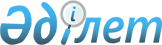 О внесении изменений и дополнений в решение районного маслихата от 22 декабря 2009 года № С-22/2 "О бюджете района на 2010-2012 годы"
					
			Утративший силу
			
			
		
					Решение Шортандинского районного маслихата Акмолинской области от 23 июля 2010 года № С-29/3. Зарегистрировано Управлением юстициии Шортандинского района Акмолинской области 28 июля 2010 года № 1-18-116. Утратило силу - решением Шортандинского районного маслихата Акмолинской области от 6 апреля 2011 года № С-37/9

      Сноска. Утратило силу - решением Шортандинского районного маслихата Акмолинской области от 06.04.2011 № С-37/9

      В соответствии со статьей 106 Бюджетного кодекса Республики Казахстан от 4 декабря 2008 года, с подпунктом 1) пункта 1 статьи 6 Закона Республики Казахстан «О местном государственном управлении и самоуправлении в Республике Казахстан» от 23 января 2001 года, на основании решения сессии областного маслихата от 16 июля 2010 года № 4С-26-3 «О внесении изменений и дополнений в решение Акмолинского областного маслихата от 10 декабря 2009 года № 4С-19-2 «Об областном бюджете на 2010-2012 годы», а также предложением акимата Шортандинского района, районный маслихат РЕШИЛ:



      1. Внести в решение Шортандинского районного маслихата от 22 декабря 2009 года № С-22/2 «О бюджете района на 2010-2012 годы» (зарегистрированное в Реестре государственной регистрации нормативных правовых актов № 1-18-99, опубликованное в районных газетах «Вести» № 4 от 30 января 2010 года и «Өрлеу» № 4 от 30 января 2010 года) следующие изменения и дополнения:



      1) в подпункте 1) пункта 1 цифры «2 054 785,6» заменить на цифры «2 070 056,1», цифры «1 648 285,6» заменить на цифры «1 663 556,1»;

      в подпункте 2) пункта 1 цифры «2 081 232,3» заменить на цифры «2 096 502,8»;



      2) в подпункте 2) пункта 4 цифры «4 038» заменить на цифры «4 002»;



      3) в подпункте 7) пункта 6 цифры «5 590» заменить на цифры «5 630»;

      в подпункте 14) пункта 6 цифры «34 100» заменить на цифры «32 224,5»;



      4) пункт 5 дополнить подпунктом 3) следующего содержания:

      «3) на реконструкцию по проекту: «Реконструкция. Пристройка железобетонной подпорной стены с водозаборным сооружением к шлюз-затворам для обеспечения безопасности в случае возникновения аварийной ситуации на шлюз-затворах на реке Дамса Дамсинского сельского округа», в сумме 17 142 тысяч тенге».



      2. Приложение 1 к решению районного маслихата от 22 декабря 2009 года № С-22/2 «О бюджете района на 2010-2012 годы» изложить в новой редакции, согласно приложения 1 настоящего решения.



      3. Настоящее решение вступает в силу со дня государственной регистрации в управлении юстиции Шортандинского района Акмолинской области и вводится в действие с 1 января 2010 года.      Председатель сессии

      районного маслихата                        Г. Муканова      Секретарь районного

      маслихата                                  Г. Скирда      «СОГЛАСОВАНО»:      Аким района                                С. Камзебаев      Начальник государственного

      учреждения «Отдел экономики

      и бюджетного планирования»

      Шортандинского района                      О. Мут      Начальник государственного

      учреждения «Отдел финансов»

      Шортандинского района                      Е. Рысьева

Приложение № 1 к решению

районного маслихата от «23» июля 2010 года № С – 29/3

«О внесении изменений и дополнений в решение

районного маслихата от 22 декабря 2009 года № С – 22/2

«О бюджете района на 2010 – 2012 годы» Бюджет района на 2010 год
					© 2012. РГП на ПХВ «Институт законодательства и правовой информации Республики Казахстан» Министерства юстиции Республики Казахстан
				Функциональная группаФункциональная группаФункциональная группаФункциональная группаФункциональная группаСуммаКатегорияКатегорияКатегорияКатегорияКатегорияСуммаФункциональная подгруппаФункциональная подгруппаФункциональная подгруппаФункциональная подгруппаСуммаКлассКлассКлассКлассСуммаАдминистратор бюджетных программАдминистратор бюджетных программАдминистратор бюджетных программСуммаПодклассПодклассПодклассСуммаПрограммаПрограммаСуммаI. Доходы2070056,11Налоговые поступления38236601Подоходный налог145162Индивидуальный подоходный налог1451603Социальный налог2087351Социальный налог20873504Hалоги на собственность1473621Hалоги на имущество1201893Земельный налог82604Hалог на транспортные средства182165Единый земельный налог69705Внутренние налоги на товары, работы и услуги102162Акцизы18543Поступления за использование природных и других ресурсов37104Сборы за ведение предпринимательской и профессиональной деятельности 465208Обязательные платежи, взимаемые за совершение юридически значимых действий и (или) выдачу документов уполномоченными на то государственными органами или должностными лицами15371Государственная пошлина15372Неналоговые поступления413401Доходы от государственной собственности2261Поступления части чистого дохода государственных предприятий15Доходы от аренды  имущества, находящегося в государственной собственности22502Поступления от реализации товаров (работ, услуг) государственными учреждениями, финансируемыми из государственного бюджета581Поступления от реализации товаров (работ, услуг) государственными учреждениями, финансируемыми из государственного бюджета5804Штрафы, пени, санкции, взыскания, налагаемые государственными учреждениями, финансируемыми из государственного бюджета, а также содержащимися и финансируемыми из бюджета (сметы расходов) Национального Банка Республики Казахстан  38501Штрафы, пени, санкции, взыскания, налагаемые государственными учреждениями, финансируемыми из государственного бюджета, а также содержащимися и финансируемыми из бюджета (сметы расходов) Национального Банка Республики Казахстан, за исключением поступлений от организаций нефтяного сектора38503Поступления от продажи основного капитала2000003Продажа земли и нематериальных активов200001Продажа земли200004Поступления трансфертов1663556,102Трансферты из вышестоящих органов государственного управления1663556,12Трансферты из областного бюджета1663556,1II. Затраты2096502,801Государственные услуги общего характера134629,71Представительные, исполнительные и другие органы, выполняющие общие функции  государственного управления116033112Аппарат маслихата района (города областного значения)12638001Услуги по обеспечению деятельности маслихата района (города областного значения)12638122Аппарат акима района (города областного значения)30933001Услуги по обеспечению деятельности акима района ( города областного значения)30933123Аппарат акима района в городе, города районного значения, поселка, аула (села), аульного (сельского) округа72462001Услуги по обеспечению деятельности акима района в городе, города районного значения, поселка, аула (села), аульного (сельского) округа71417023Материально-техническое оснащение государственных органов10452Финансовая деятельность10141,7452Отдел финансов района (города областного значения)10141,7001Услуги по реализации государственной политики в области исполнения бюджета района (города областного значения) и управления коммунальной собственностью района (города областного значения)9368003Проведение оценки имущества в целях налогообложения368,7004Организация работы по выдаче разовых талонов и обеспечение полноты сбора сумм от реализации разовых талонов4055Планирование и статистическая деятельность8455453Отдел экономики и бюджетного планирования района (города областного значения)8455001Услуги по реализации государственной политики в области формирования и развития экономической политики, системы государственного планирования и управления района (города областного значения)845502Оборона13431Военные нужды1343122Аппарат акима района (города областного значения)1343005Мероприятия в рамках исполнения всеобщей воинской обязанности134303Общественный порядок, безопасность, правовая, судебная, уголовно-исполнительная деятельность3771Правоохранительная деятельность377458Отдел жилищно-коммунального хозяйства, пассажирского транспорта и автомобильных дорог района (города областного значения)377021Обеспечение безопасности дорожного движения в населенных пунктах37704Образование987010,81Дошкольное воспитание и обучение83610464Отдел образования района (города областного значения)83610009Обеспечение деятельности организаций дошкольного воспитания и обучения836102Начальное, основное среднее  и общее среднее  образование851138,3123Аппарат акима района в городе, города районного значения, поселка, аула (села), аульного (сельского) округа213,3005Организация бесплатного подвоза учащихся до школы и обратно в аульной (сельской) местности213,3464Отдел образования района (города областного значения)850925003Общеобразовательное обучение829157006Дополнительное образование для детей 217689Прочие услуги в области образования52262,5464Отдел образования района (города областного значения)52262,5001Услуги по реализации государственной политики на местном уровне в области образования3345004Информатизация системы образования в государственных учреждениях образования района (города  областного значения) 4668005Приобретение и доставка учебников, учебно-методических комплексов для государственных учреждений образования района (города областного значения)12025011Капитальный, текущий ремонт объектов образования в рамках реализации стратегии региональной занятости и переподготовки кадров32224,506Социальная помощь и социальное обеспечение68108,62Социальная помощь56451,6123Аппарат акима района в городе, города районного значения, поселка, аула (села), аульного (сельского) округа3155003Оказание социальной помощи нуждающимся гражданам на дому3155451Отдел занятости и социальных программ района (города областного значения)53296,6002Программа занятости16316004Оказание социальной помощи на приобретение топлива специалистам здравоохранения, образования, социального обеспечения, культуры и спорта в сельской местности в соответствии с законодательством Республики Казахстан4341005Государственная адресная социальная помощь2101006Жилищная помощь2114007Социальная помощь отдельным категориям нуждающихся граждан по решениям местных представительных органов6421010Материальное обеспечение детей-инвалидов, воспитывающихся и обучающихся на дому407016Государственные пособия на детей до 18 лет7756017Обеспечение нуждающихся инвалидов обязательными  гигиеническими средствами и предоставление услуг специалистами жестового языка, индивидуальными помощниками в соответствии с индивидуальной программой реабилитации инвалида3966019Обеспечение проезда участникам и инвалидам Великой Отечественной войны по странам Содружества Независимых Государств, по территории Республики Казахстан, а также оплаты им и сопровождающим их лицам расходов на питание, проживание, проезд для участия в праздничных мероприятиях в городах Москва, Астана к 65-летию Победы в Великой Отечественной войне242,6020Выплата единовременной материальной помощи участникам и инвалидам Великой Отечественной войны, а также лицам, приравненным к ним, военнослужащим, в том числе уволенным в запас (отставку), проходившим  военную службу в период с 22 июня 1941 года  по 3 сентября 1945 года в воинских частях, учреждениях, в военно-учебных заведениях, не входивших в состав действующей армии, награжденным медалью «За победу над Германией в Великой Отечественной войне 1941-1945 гг.» или медалью «За победу над Японией», проработавшим (прослужившим) не менее шести месяцев в тылу в годы Великой Отечественной войны к 65-летию Победы в Великой Отечественной войне96329Прочие услуги в области социальной помощи и социального обеспечения11657451Отдел занятости и социальных программ района (города областного значения)11657001Услуги по реализации государственной политики на местном уровне в области обеспечения занятости и реализации социальных программ для населения11457011Оплата услуг по зачислению, выплате и доставке пособий и других социальных выплат20007Жилищно-коммунальное хозяйство4501241Жилищное хозяйство162379467Отдел строительства района (города областного значения)162379003Строительство и (или) приобретение жилья государственного коммунального жилищного фонда110566004Развитие, обустройство и (или) приобретение инженерно - коммуникационной инфраструктуры518132Коммунальное хозяйство268 392123Аппарат акима района в городе, города районного значения, поселка, аула (села), аульного (сельского) округа3411014Организация водоснабжения населенных пунктов3411458Отдел жилищно-коммунального хозяйства, пассажирского транспорта и автомобильных дорог района (города областного значения)253 246012Функционирование системы водоснабжения и водоотведения17807030Ремонт инженерно-коммуникационной инфраструктуры и благоустройство населенных пунктов в рамках реализации cтратегии региональной занятости и переподготовки кадров235 439467Отдел строительства района (города областного значения)11735006Развитие системы водоснабжения117353Благоустройство населенных пунктов19353123Аппарат акима района в городе, города районного значения, поселка, аула (села), аульного (сельского) округа11753008Освещение улиц населенных пунктов1507009Обеспечение санитарии населенных пунктов2640010Содержание мест захоронений и погребение безродных261011Благоустройство и озеленение населенных пунктов7345458Отдел жилищно-коммунального хозяйства, пассажирского транспорта и автомобильных дорог района (города областного значения)7600015Освещение улиц в населенных пунктах760008Культура, спорт, туризм и информационное пространство763921Деятельность в области культуры31485455Отдел культуры и развития языков района (города областного значения)31485003Поддержка культурно - досуговой работы314852Спорт4085465Отдел физической культуры и спорта района (города областного значения)4085006Проведение спортивных соревнований на районном (города областного значения) уровне2038007Подготовка и участие членов  сборных команд района (города областного значения) по различным видам спорта на областных спортивных соревнованиях20473Информационное пространство28792455Отдел культуры и развития языков района (города областного значения)21772006Функционирование районных (городских) библиотек18845007Развитие государственного языка и других языков народа Казахстана2927456Отдел внутренней политики района (города областного значения)7020002Услуги по проведению государственной информационной политики через газеты и журналы70209Прочие услуги по организации культуры, спорта, туризма  и информационного пространства12030455Отдел культуры и развития языков района (города областного значения)4315001Услуги по реализации государственной политики на местном уровне в области развития языков и культуры4315456Отдел внутренней политики района (города областного значения)3996001Услуги по реализации государственной политики на местном уровне в области информации, укрепления государственности и формирования социального оптимизма граждан3568003Реализация региональных программ в сфере молодежной политики428465Отдел физической культуры и спорта района (города областного значения)3719001Услуги по реализации государственной политики на местном уровне в сфере физической культуры и спорта371910Сельское, водное, лесное, рыбное хозяйство, особо охраняемые природные территории, охрана окружающей среды и животного мира, земельные отношения2825591Сельское хозяйство11758453Отдел экономики и бюджетного планирования района (города областного значения)1508099Реализация мер социальной поддержки специалистов социальной сферы сельских населенных пунктов за счет целевого трансферта из республиканского бюджета1508462Отдел сельского хозяйства района (города областного значения)6788001Услуги по реализации государственной политики на местном уровне в сфере сельского хозяйства6788473Отдел ветеринарии района (города областного значения)3462001Услуги по реализации государственной политики на местном уровне в сфере ветеринарии   2677004Материально-техническое оснащение государственных органов285007Организация отлова и уничтожения бродячих собак и кошек5002Водное хозяйство258462467Отдел строительства района (города областного значения)258462012Развитие объектов водного хозяйства2584626Земельные отношения5548463Отдел земельных отношений района (города областного значения)5548001Услуги по реализации государственной политики в области регулирования земельных отношений на территории района (города областного значения)55489Прочие услуги в области сельского, водного, лесного, рыбного  хозяйства, охраны окружающей среды и земельных отношений6791473Отдел ветеринарии района (города областного значения)6791011Проведение противоэпизоотических мероприятий679111Промышленность, архитектурная, градостроительная и строительная деятельность70942Архитектурная, градостроительная и строительная деятельность7094467Отдел строительства района (города областного значения)3433001Услуги по реализации государственной политики на местном уровне в области строительства3433468Отдел архитектуры и градостроительства района (города областного значения)3661001Услуги по реализации государственной политики в области архитектуры и градостроительства на местном уровне366112Транспорт и коммуникации280361Автомобильный транспорт7314123Аппарат акима района в городе, города районного значения, поселка, аула (села), аульного (сельского) округа7314013Обеспечение функционирования автомобильных дорог в городах районного значения, поселках, аулах (селах), аульных (сельских) округах73149Прочие услуги в сфере транспорта и коммуникаций20722123Аппарат акима района в городе, города районного значения, поселка, аула (села), аульного (сельского) округа10000020Ремонт и содержание автомобильных дорог населенных пунктов в рамках реализации стратегии региональной занятости и переподготовки кадров10000458Отдел жилищно-коммунального хозяйства, пассажирского транспорта и автомобильных дорог района (города областного значения)10722008Ремонт и содержание автомобильных дорог районного значения, улиц городов и населенных пунктов в рамках реализации стратегии региональной занятости и переподготовки кадров10000024Организация внутрипоселковых (внутригородских) внутрирайонных общественных пассажирских перевозок72213Прочие76423Поддержка предпринимательской деятельности и защита конкуренции3493469Отдел предпринимательства района (города областного значения)3493001Услуги по реализации государственной политики на местном уровне в области развития предпринимательства и промышленности34939Прочие4149452Отдел финансов района (города областного значения)500012Резерв местного исполнительного органа района (города областного значения)  500458Отдел жилищно-коммунального хозяйства, пассажирского транспорта и автомобильных дорог района (города областного значения)3649001Услуги по реализации государственной политики на местном уровне в области жилищно-коммунального хозяйства, пассажирского транспорта и автомобильных дорог364915Трансферты53186,71Трансферты53186,7452Отдел финансов района (города областного значения)53186,7006Возврат неиспользованных (недоиспользованных)  целевых трансфертов8546,7020Целевые текущие трансферты в вышестоящие бюджеты в связи с изменением фонда оплаты труда в бюджетной сфере44640IІІ. Чистое бюджетное кредитование10683Бюджетные кредиты1068310Сельское, водное, лесное, рыбное хозяйство, особо охраняемые природные территории, охрана окружающей среды и животного мира, земельные отношения106831Сельское хозяйство10683453Отдел экономики и бюджетного планирования района (города областного значения)10683006Бюджетные кредиты для реализации мер социальной поддержки специалистов социальной сферы сельских населенных пунктов10683ІV. Сальдо по операциям с финансовыми активами 0Приобретение финансовых активов 0V. Дефицит бюджета-37129,7VI. Финансирования дефицита бюджета37129,7